Publicado en Madrid el 28/09/2022 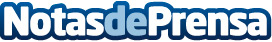 Carmen Giménez, atleta paralímpica y víctima de violencia de género, nueva embajadora de la Fundación AdeccoCampeona de España de atletismo adaptado en varias categorías, es una de las fundadoras del proyecto #RunForYou, una iniciativa que da visibilidad al atletismo adaptado y busca fomentar un deporte y una sociedad más inclusiva. Como embajadora de la Fundación Adecco, ofrecerá su testimonio para abordar un doble reto: la inclusión laboral de las personas con discapacidad y de las mujeres víctimas de violencia de género
Datos de contacto:Redacción914115969Nota de prensa publicada en: https://www.notasdeprensa.es/carmen-gimenez-atleta-paralimpica-y-victima-de Categorias: Sociedad Otros deportes Recursos humanos http://www.notasdeprensa.es